Publicado en Madrid el 23/05/2023 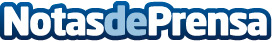 'El camino inverso' del doctor Mariano Barbacid comienza su gira 2023Producido por Mediapro por iniciativa de la Fundación Hermanos Álvarez Quirós, el testimonial recorre la carrera del internacionalmente conocido bioquímico Mariano Barbacid, cuyos descubrimientos han influido en la forma de entender y tratar las enfermedades oncológicasDatos de contacto:Ainhoa Ruiz913022860Nota de prensa publicada en: https://www.notasdeprensa.es/el-camino-inverso-del-doctor-mariano-barbacid Categorias: Internacional Nacional Medicina Industria Farmacéutica Cine Investigación Científica Biología http://www.notasdeprensa.es